Утверждаю
Директор                                                                                                                                                                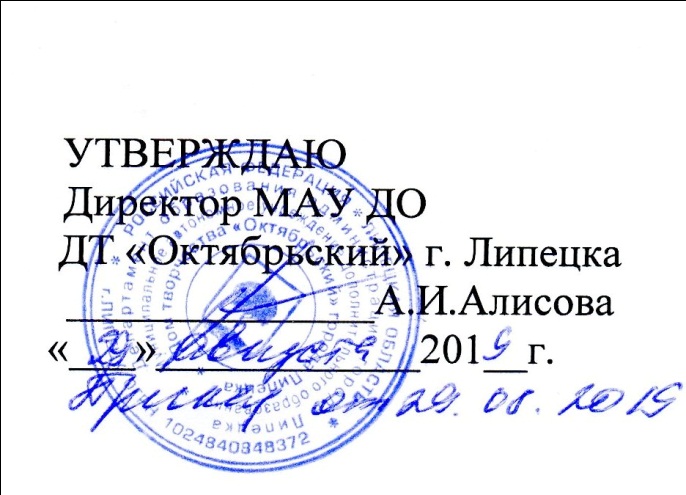 Расписание занятий детских объединений МАУ ДО ДТ «Октябрьский» г. Липецка
(платные образовательные услуги)на  1-е полугодие 2019-2020 учебного годаНаим д/оадресФИО  пед д/о№ кабПонедельникВторникСредаЧетвергПятница Суббота ВоскресениеРоссинята, Депутатская 55 бГолландских В.В.Мирошникова Е.А.Косых Л.В.Плужникова М.149242117.50-18.1518.25-18.5019.00-19.2519.35-20.00(гр.1,2)17.50-18.1518.25-18.5019.00-19.2519.35-20.00(гр.1,2)«Гимнастика маленьких волшебников», Депутатская 55 бБодрых Е.А Гр. «Гномики»Гр. «Эльфы» Гр. «Кудесники»Гр. «Чародеи»Гр. «Маги»1212/1318.00 – 18.5019.00 – 20.0018.40 – 20.0018.00 – 18.5019.00 – 20.0018.40-20.0018.40 – 20.0017.10-18.309.30-10.5013.00-14.20«Спектр Света»,Депутатская 55 бПлужникова Д.В.8.00-9.4010.50-12.30«Талант-Сити», Стаханова, 39Филатова Е. В.Жолнерчик Н. Н.Артемьева О. В.Бирюкова А.В.Коновалова Н.Н.3275417.50-18.1518.25-18.5019.00-19.2519.35-20.00 (гр.1,2,3)8.30-8.559.05-9.309.40-10.0510.15-10.40(гр.4,5,6)17.50-18.1518.25-18.5019.00-19.2519.35-20.00 (гр.7,8,9)17.50-18.1518.25-18.5019.00-19.2519.35-20.00 (гр.1,2,3)8.30-8.559.05-9.309.40-10.0510.15-10.40(гр.4,5,6)17.50-18.1518.25-18.5019.00-19.2519.35-20.00 (гр.7,8,9)«Караван»Стаханова, 39Руднева В.В.зал19.45-20.4519.45-20.45«Ритмика. Играй, танцуй»Стаханова, 39Маклакова В.В.зал18.00-18.2518.35-19.0018.00-18.25 18.35-19.00«Изумрудный город»,Бачурина, 16аЛадынская Н.А.Попова Е.И.Бюрюкова Н.Н. Муравьева С.Ю.Сундеева Н.А.8379111017.50-18.1518.25-18.5019.00-19.2519.35-20.00 (гр.1,2)17.50-18.1518.25-18.5019.00-19.2519.35-20.00«Шахматы»,Бачурина, 16аГенкин В.И.(гр.1)(гр.2)715.00-15.3515.45-16.2016.30-17.0517.15-17.5012.30-13.0513.15-13.5014.00-14.3514.45-15.20«Юный эрудит»8 Марта, 24Мирошникова Е.А.Бирюкова Н.Н.1216.30-16.5517.05-17.3017.40-18.0518.15-18.4016.30-16.5517.05-17.3017.40-18.0518.15-18.4016.30-16.5517.05-17.3017.40-18.0518.15-18.40